ای منجذب به نفحات اللّه نفحه مشکين که از خلد برين رياض…حضرت عبدالبهاءاصلی فارسی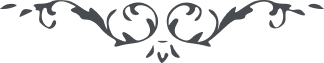 ٣٤ ای منجذب به نفحات اللّه نفحه مشکين که از خلد برين رياض محبّت اللّه مرور نمود مشام مشتاقان را معطّر کرد، تضرّع و تبتّل بود و ابتهال و توجّه. الحمد للّه ديده به مشاهده آيات کبری بينا گشت و سمع از ندای ملأ اعلی التذاذ يافت و قلب به تجلّيات انوار محبّت اللّه روشن و منوّر گرديد و موهبت کبری از جميع جهات احاطه نمود. حال وقت آنست که به شکرانه اين فضل و احسان زبان را به بيان حجّت و برهان بيارائيد و به عبوديّت آستان مقدّس حضرت يزدان قيام نمائيد. روز آرام نگيری و شب نياسائی و در نشر نفحات اللّه منتهای جهد مبذول داری تا آنکه فيض ابدی و فوز سرمدی حاصل گردد بلکه روی و موی را در سبيل الهی به خون مطهّر بيالائی يعنی قيام به سرّ فدا نمائی و آن قربانی در جميع مراتب و شئونست. يعنی هويّت خويش را بتمامها در جميع مقامات محو و فانی نمائی تا حقيقت و من النّاس من يشری نفسه ابتغآء مرضات اللّه تحقّق يابد. ای يار عزيز در اين جهان کون و فساد و انقلاب سروری از برای دل و جان نه مگر آنکه به پرتو روی جانان قلب را روشن نمايد و شب و روز به نفثات روح القدس دمساز گردد و به بيانی فصيح و لسانی بليغ به هدايت من علی الأرض قيام کند و عليک التّحيّة و الثّنآء. 